P4/5 Newsletter August 2020Dear Parents/Carers, I hope you all had a lovely summer and are starting to get back into a routine again after the holidays, It has been lovely getting to know all the pupils since we came back to school.               Health and WellbeingOver the next couple of weeks, we will be spending time getting to know each other, reminding ourselves of the school rules and routines and working together to come up with our own set of classroom rules. These will be used alongside the school Golden Rules.:We are gentle We are kind and helpful We listen We are honest We work hard We look after property There will also be a focus on team building, co-operation and working as part of a group to carry out various tasks and activities.  Throughout our time in P4/5 we will also be learning about how to recognise, discuss and manage our feelings/thoughts and ideas and think about how these can affect others.  LiteracyP4; The focus within listening and talking will be Learning how to listen to others, take turns to share ideas respectfully during group/ whole class discussions. They will also be working fluency and exploring the role and impact of punctuation when reading. During writing tasks, they will be working on planning and organising their ideas to ensure they write in a logical order. There will also be an emphasis on checking their work independently to make sure that they have used capital letters and full stops and that it makes sense.P5’; The focus within listening and talking will be to listen and value other people’s contributions and ideas during group/whole class discussions. They will be considering the purpose and main ideas when reading new and unfamiliar texts. During writing tasks, the focus will be on trying to include a range of punctuation, introducing paragraphs to separate their thoughts and ideas and proof read their work to ensure that it makes sense.Both groups will be extending their ability to answer questions across a range of different contexts. Spelling rules and sounds for both P4’s and P5’s and will be taught on a Monday and a list of words will be sent home for the children to practice during the week. These will also be reinforced in class. Please try and practise these regularly at home too as repeating little and often is the most effective!NumeracyP4; Will be consolidating and developing their knowledge of place value to 1000. They will also be exploring addition and subtraction with up to three-digit numbers.P5; will also be consolidating and developing their knowledge of place value to 1000. They will also be exploring addition and subtraction sums with numbers up to 10,000. Both groups will be also be working on time during this term with Mrs Rennie.TopicOur topic throughout Terms 1 and 2 will be focused on Scotland’s fishing and farming industries. We will explore the different foods that are produced here, how the land is used and the different ways that we can all be more environmentally responsible. We will also compare Scotland with Africa through our class novel ‘The Butterfly Lion’ written by Michael Murpurgo.Important informationPlease could you discuss with your child and both sign the school Golden Rules which are located at the front of the homework diary. There will also be a behaviour, attitude and effort report coming home week beginning 8th October in your child’s homework diary. Please add a comment in the space given. Learning Celebration Books are an important part of how the children can record their achievements which they are proud of. The children may choose to take them home at any time to share with you. Please take a minute to write a comment in their book and add any achievement out of school too. 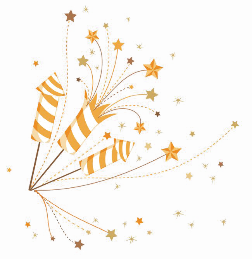 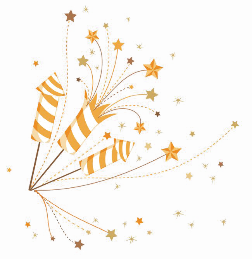 Homework; reading groups will be heard on either a Monday/Thursday or Tuesday/Friday and your child may also have a weekly book detective task to accompany their reading. Big Talk and any other homework tasks will be issued regularly and will be linked to learning in class.  Homework tasks will also be added to our class Google classroom site (accessed via GLOW). This will also be updated regularly to include photographs/other information about the learning taking place in P4/5.Please could all children wear their school jumpers, joggers/leggings and bring trainers with them on PE days.All pupils require the following items daily; their homwowrk diaries, a water bottle amd a book for silent reading.If you have any questions, queries or concerns about your child then please either write it into your child’s homework diary or contact the school office. Miss Sangster and Mrs Rennie